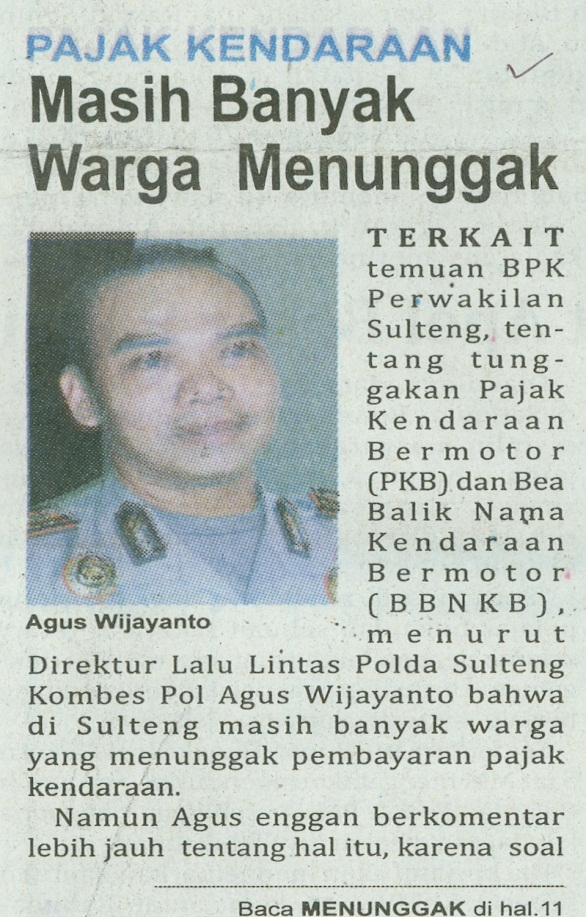 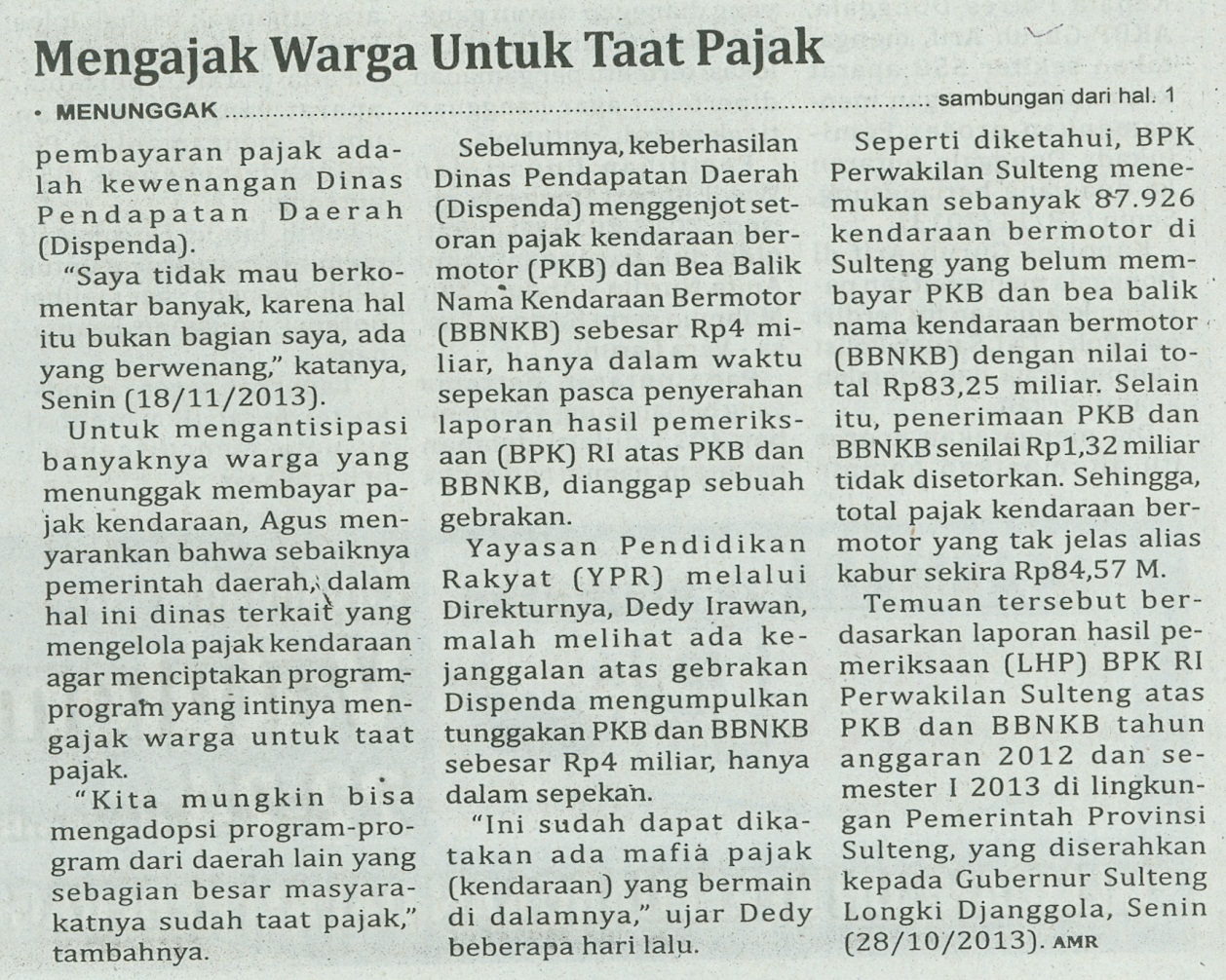 Harian    	:MercusuarKasubaudSulteng IHari, tanggal:Selasa, 19 November 2013KasubaudSulteng IKeterangan:Hal 1 Kolom  5, Hal 11 Kolom 20-22KasubaudSulteng IEntitas:BPKKasubaudSulteng I